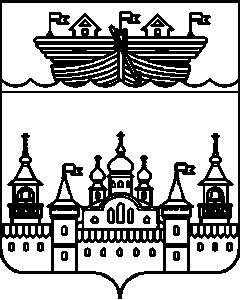 АДМИНИСТРАЦИЯ НЕСТИАРСКОГО СЕЛЬСОВЕТАВОСКРЕСЕНСКОГО МУНИЦИПАЛЬНОГО РАЙОНА НИЖЕГОРОДСКОЙ ОБЛАСТИ  ПОСТАНОВЛЕНИЕ         В соответствии с частью 5 статьи 264.2 Бюджетного кодекса Российской Федерации администрация Нестиарского сельсовета  Воскресенского муниципального района Нижегородской области постановляет:      1.Утвердить прилагаемый отчёт об исполнении бюджета Нестиарского сельсовета за 1 полугодие  2018 года по доходам 1935336 рубля 51 коп,  и по расходам 1883700 рубля 75  копеек.      2.Настоящее постановление и утверждённый отчёт об исполнении бюджета Нестиарского сельсовета за 1 полугодие  2018 года направить в сельский Совет Нестиарского сельсовета Воскресенского муниципального района Нижегородской области.      3.Обнародовать настоящее постановление на информационном стенде администрации  и разместить на официальном сайте администрации Воскресенского муниципального района.     4.Контроль над исполнением настоящего постановления оставляю за собой.     5.Настоящее постановление вступает в силу со дня обнародования. Глава администрации                                         Ю.Н.ХарюнинУтвержден                                                                                                         постановлением администрации                                                                                                                      Нестиарского сельсоветаВоскресенского муниципального района Нижегородской областиот 11 июля 2018 года №48Отчёт об исполнении бюджета Нестиарского сельсовета за 1 полугодие 2018 года Рассмотрев представленный администрацией Нестиарского сельсовета отчет об исполнении бюджета Нестиарского сельсовета за 1 полугодие 2018 года, администрация Нестиарского сельсовета отмечает, что в 2018 году план по доходам бюджета администрации составил 4524428,00руб.Всего поступило за 1 полугодие  налоговых и неналоговых доходов в сумме 1935336,51 руб.Основные источники поступления налоговых и неналоговых доходов консолидированного бюджета:Налог на доходы физических лиц –35178,12 руб.Налог на имущество –3884,17 руб.Земельный налог с юрид.лиц – 549,00 руб.Земельный налог с физ.лиц –11341,97 руб.Гос. пошлина – 150,00 руб.Доходы от оказания платных услуг – 5500,00 руб.Акцизы на дизельное топливо –170228,26 руб.Акцизы на моторные масла –1290,47 руб.Акцизы на автомобильный бензин – 256642,90 руб.Акцизы на прямогонный бензин – 35368,38руб.Дотации бюджетам поселений на выравнивание бюджетной обеспеченности –1367370,00 руб.Субвенции по ВУС – 42150,00руб.Межбюджетные трансферты, передаваемые бюджетам сельских поселений для компенсации дополнительных расходов, возникших в результате решений, принятых органами власти другого уровня – 76420,00 руб.Дотации бюджетам поселений на поддержку мер по обеспечению сбалансированности – 0руб.Расходная часть бюджета администрации Нестиарского сельсоветаПлан расходной части бюджета администрации Нестиарского сельсоветав 2018 году составляют – 4834557,79 руб.Основными приоритетами расходования бюджетных средств являются следующие статьи расходов:Общегосударственные вопросы –641265,43руб.Другие общегосударственные вопросы – 6607,00руб.Национальная оборона –23936,88руб.Обеспечение пожарной безопасности –363109,77руб.Дорожное хозяйство –  212671,67руб.:в т.ч. Зимнее содержание дорог –114135,92руб.Дороги, мосты (ремонт) –  98535,75руб.Благоустройство всего –  126668,73руб.:	в т.ч. Уличное освещение –  107751,23руб.Содержание транспорта -  18917,50руб.Ремонт памятников –  0руб.Культура –509441,27руб.Социальная политика – 0руб.Расходная часть бюджета всего:1883,700,75руб.11 июля 2018 года                                                                  №48 Об утверждении отчёта об исполнении бюджета Нестиарского сельсовета за 1 полугодие 2018 года Об утверждении отчёта об исполнении бюджета Нестиарского сельсовета за 1 полугодие 2018 года